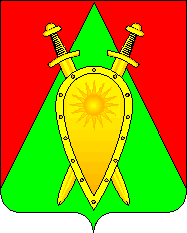 Администрация городского округа ЗАТО п. Горный                     П О С Т А Н О В Л Е Н И Е   18 октября 2022 года	                                                                                  № 285Об утверждении положения о муниципальной методической службе городского округа ЗАТО п. ГорныйВ соответствии с частью 1 статьи 19 Федерального закона от 29 декабря 2012 г. № 273-ФЗ «Об образовании в Российской Федерации», администрация городского округа ЗАТО п. Горный п о с т а н о в л я е т:1.  Утвердить положение о муниципальной методической службе городского округа ЗАТО п. Горный.2.  Настоящее постановление вступает в силу после дня его официального обнародования. 3. Настоящее постановление опубликовать (обнародовать) на официальном сайте городского округа ЗАТО п. Горный   http://gorniy.75.ru4. Контроль за исполнением настоящего постановления возложить на начальника отдела по образованию администрации городского округа ЗАТО п. Горный Филатову Лидию Александровну.Глава ЗАТО п. Горный                 	                                           Т.В. КарнаухНачальник отдела по образованиюадминистрации городского округа ЗАТО п. Горный __________________ Л.А. Филатова«___»  октября 2022 г.Главный специалист администрациигородского округа ЗАТО п. Горный_________________ В.А. Лаптева«___» октября 2022 г.Приложение к постановлению администрациигородского округа ЗАТО п. горныйот «18» октября 2022 г. № 285Положение о муниципальной методической службе городского округа ЗАТО п. ГорныйОБЩИЕ ПОЛОЖЕНИЯ1.1. Настоящее положение о муниципальной методической службе городского округа ЗАТО п. Горный  (далее - ММС) определяет порядок создания и организации ее деятельности. 1.2. С учетом части 1 статьи 19 Федерального закона от 29 декабря 2012 г. № 273-ФЗ «Об образовании в Российской Федерации» в муниципальной системе образования могут создаваться и действовать организации, осуществляющие научно-методическое, методическое, ресурсное и информационно-технологическое обеспечение образовательной деятельности и управления муниципальной системой образования, оценку качества образования. 1.3. ММС создается в целях повышения качества образования, профессиональной компетентности педагогических и управленческих работников муниципальной системы образования и направлена на реализацию муниципальной образовательной политики. 1.4. Главными задачами ММС являются: - содействие в выполнении инициатив государства, целевых программ развития образования; - координация работы структур ММС, научно-методическое сопровождение их деятельности; - создание условий для оказания учебно-методической и научной поддержки всем участникам образовательного процесса; - содействие функционированию и развитию образовательных организаций общего образования; - создание условий для непрерывного повышения профессиональной компетентности педагогических и руководящих работников муниципальной системы образования;- осуществление мониторинга состояния муниципальной системы образования. 1.5 ММС осуществляет свою деятельность в соответствии с Конституцией Российской Федерации, Федеральным законом «Об образовании в Российской Федерации», законами и нормативными правовыми актами различных уровней, рекомендациями об организации деятельности муниципальной методической службы в условиях модернизации образования и настоящим Положением. 1.6 Структура ММС формируется в соответствии с потребностями, особенностями муниципальной системы образования и с учетом индивидуальных потребностей педагогических и руководящих работников. 1.7 ММС несет ответственность за организацию эффективного взаимодействия с педагогическими и руководящими кадрами муниципальной образовательной системы по вопросам организации непрерывного педагогического образования и повышения квалификации педагогических работников, развития муниципальной методической сети и ее организационно-педагогического и информационно-методического сопровождения. 1.8 ММС осуществляет свою деятельность во взаимодействии с образовательными организациями дополнительного педагогического образования, другими образовательными организациями, занимающимися повышением квалификации и профессиональной подготовкой и переподготовкой педагогических работников и руководителей образовательных организаций. СТРУКТУРА И УПРАВЛЕНИЕ ММС2.1. Структура ММС формируется в соответствии с потребностями, особенностями муниципальной системы образования и с учетом индивидуальных потребностей педагогических и руководящих работников. 2.2. Организационная модель:- методические объединения образовательных организаций;- экспертный совет по оценке качества образования;- рабочие группы.2.3. Муниципальная методическая служба состоит из председателя, заместителя председателя, секретаря, членов. Состав ММС утверждается постановлением администрации городского округа ЗАТО п. Горный.2.4. Председатель выполняет следующие функции:- проводит заседания;- осуществляет общее руководство ММС;- распределяет функции среди его членов;- определяет порядок работы ММС.2.5. Заместитель председателя ММС выполняет следующие функции:-  исполняет обязанности председателя ММС во время его отсутствия.2.5 Секретарь ММС:- формирует повестку заседания ММС;- готовит документы к заседанию ММС;- оформляет протоколы заседаний;- выполняет иные функции по поручению председателя (заместителя председателя) ММС.2.6. Члены ММС:- осуществляют подготовку рекомендаций по итогам ММС;- обеспечивают объективность принятия решений ММС.2.7. В работе методического совета могут принимать участие приглашенные представители органов государственной власти, органов местного самоуправления, юридические и физические лица. 3. НАПРАВЛЕНИЯ ДЕЯТЕЛЬНОСТИ ММС3.1. Аналитическое: - мониторинг профессиональных и информационных потребностей работников системы образования; - создание базы данных о педагогических работниках образовательных учреждений;- изучение и анализ состояния и результатов методической работы в образовательных учреждениях, определение направлений ее совершенствования; - выявление затруднений дидактического и методического характера в образовательном процессе; - сбор и обработка информации о результатах учебно-воспитательной работы образовательных учреждений; - изучение, обобщение и распространение передового педагогического опыта; - мониторинг эффективности руководителей образовательных организаций: по базовой подготовке, по объективности результатов внешней оценки, по условиям осуществления образовательной деятельности, по формированию кадрового резерва, по квалификации в области управления. Учет специфики образовательных организаций при оценке эффективности руководителей, наличие адресных рекомендаций по результатам анализа. Разработка мероприятий по повышению эффективности руководителей образовательных организаций; - мониторинг качества повышения квалификации педагогов: по повышению квалификации на основе диагностики профессиональных дефицитов; содействие в проведении адресных программ повышения квалификации; - изучение и применение рекомендаций, содержащихся в аналитических отчетах, информирование или корректировка критериев оценки качества образования в образовательных организациях 3.2. Информационное: - формирование банка педагогической информации (нормативно-правовой, научно-методической, методической и др.); - ознакомление педагогических работников с новинками педагогической, психологической, методической и научно-популярной литературы на бумажных и электронных носителях; - ознакомление педагогических и руководящих работников образовательный учреждений с опытом инновационной деятельности образовательных учреждений и педагогов; - информирование педагогических работников образовательных учреждений о новых направлениях в развитии дошкольного, общего, специального образования и дополнительного образования детей, о содержании образовательных программ, новых учебниках, учебно-методических комплектах, видеоматериалах, рекомендациях, нормативных, локальных актах; - создание медиатеки современных учебно-методических материалов, осуществление информационно-библиографической деятельности; - создание обоснованной системы профориентации, учитывающей специфику муниципального района, потребностей, развитие связей с предприятиями и учреждениями, взаимодействия системы общего образования и системы СПО; 3.3 Организационно-методическое: - изучение запросов, методическое сопровождение и оказание практической помощи: молодым специалистам, педагогическим и руководящим работникам в период подготовки к аттестации, в межаттестационный и межкурсовой периоды; - прогнозирование, планирование и организация повышения квалификации и профессиональной переподготовки педагогических и руководящих работников образовательных учреждений, оказание им информационно-методической помощи в системе непрерывного образования; - организация работы районных, городских методических объединений педагогических работников образовательных учреждений; - организация сети методических объединений педагогических работников образовательных учреждений; - участие в разработке содержания регионального (национально-регионального) компонента, компонента образовательного учреждения образовательных стандартов, элективных курсов для предпрофильной подготовки обучающихся общеобразовательных учреждений; - участие в разработке программ развития образовательных учреждений; - организация методического сопровождения профильного обучения в общеобразовательных учреждениях; - методическое сопровождение подготовки педагогических работников к проведению единого государственного экзамена; - обеспечение комплектования фондов учебников, учебно-методической литературы образовательных учреждений; - определение опорных (базовых) школ, дошкольных учреждений, школ педагогического опыта для проведения семинаров-практикумов и других мероприятий с руководящими и педагогическими работниками образовательных учреждений; - подготовка и проведение научно-практических конференций, педагогических чтений, конкурсов профессионального педагогического мастерства работников образовательных учреждений; - организация и проведение фестивалей, конкурсов, предметных олимпиад, конференций обучающихся образовательных учреждений; - взаимодействие и координация методической деятельности с соответствующими подразделениями органов управления образованием и учреждений дополнительного профессионального (педагогического) образования; - создание системы оценки качества подготовки обучающихся: учитывающей федеральные тенденции, региональные тенденции, включающей оценку метапредметных результатов. Проведение анализа процедур единой системы оценки качества образования на муниципальном уровне и разработка рекомендаций по повышению результатов; - обеспечение объективности процедур оценки качества образования: формирование позитивного отношения к вопросам объективной оценки результатов обучения; использование объективных результатов для управления качеством образования. 3.4. Консультационное: -организация консультационной работы для педагогических работников муниципальных образовательных учреждений; - организация консультационной работы для педагогических работников, ведущих в преподавание двух-трех и более предметов; - популяризация и разъяснение результатов новейших педагогических и психологических исследований; - консультирование педагогических работников образовательных учреждений и родителей по вопросам обучения и воспитания детей; - разработка системы работы со школами с низкими образовательными результатами, учитывающей специфику района, разработка адресных рекомендаций для работы. 4. ОБЕСПЕЧЕНИЕ ДЕЯТЕЛЬНОСТИ ММС4.1. Финансирование деятельности ММС осуществляется за счет муниципального бюджета.5. ПРАВА И ОБЯЗАННОСТИ ММС5.1. ММС имеют следующие права и обязанности: - самостоятельно планировать свою деятельность в соответствии с действующей программой развития муниципальной системы образования, с решениями коллегиального органа управления ММС, планами работы муниципальных органов управления образованием, ММС и образовательных организаций на текущий год; - самостоятельно определять содержание и формы деятельности на основе нормативных актов, результатов мониторинговых и маркетинговых исследований, достижений педагогической науки и практики; -  принимать участие в методических мероприятиях различного уровня. 